						   Образовни профил: ТРАНСПОРТНИ КОМЕРЦИЈАЛИСТА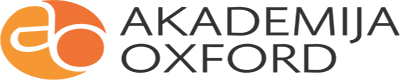 Ovaj dokument je preuzet sa oficijalnog sajta Ministarstva ProsveteПРВИ РАЗРЕДПРВИ РАЗРЕДПРВИ РАЗРЕДДРУГИ РАЗРЕДДРУГИ РАЗРЕДДРУГИ РАЗРЕДДРУГИ РАЗРЕДДРУГИ РАЗРЕДТРЕЋИ РАЗРЕДТРЕЋИ РАЗРЕДТРЕЋИ РАЗРЕДТРЕЋИ РАЗРЕДТРЕЋИ РАЗРЕДЧЕТВРТИ РАЗРЕДЧЕТВРТИ РАЗРЕДЧЕТВРТИ РАЗРЕДЧЕТВРТИ РАЗРЕДЧЕТВРТИ РАЗРЕДЧЕТВРТИ РАЗРЕДУКУПНОУКУПНОУКУПНОРазредно часовнаРазредно часовнаРазредно часовнаРазредно часовнаРазредно часовнаблокуРазредно часовнаРазредно часовнаРазредно часовнаРазредно часовнаРазредно часовнаблокуРазредно часовнаРазредно часовнаРазредно часовнаРазредно часовнаРазредно часовнаблокуРазредно часовнаРазредно часовнаРазредно часовнаРазредно часовнаРазредно часовнаблокуРазредно часовна наставаРазредно часовна наставаРазредно часовна наставаРазредно часовна наставаРазредно часовна наставаблокуБ. СТРУЧНИ ПРЕДМЕТИБ. СТРУЧНИ ПРЕДМЕТИнаставанаставанаставаблокунаставанаставаблокунаставанаставаблокунаставанаставаблокуРазредно часовна наставаРазредно часовна наставаРазредно часовна наставаРазредно часовна наставаРазредно часовна наставаблокуБ. СТРУЧНИ ПРЕДМЕТИБ. СТРУЧНИ ПРЕДМЕТИнаставанаставанаставаблокунаставанаставаблокунаставанаставаблокунаставанаставаблокублоку(теорија, вежбе, практична настава)(теорија, вежбе, практична настава)НЕДЕЉНОНЕДЕЉНОНЕДЕЉНОГОДИШЊЕГОДИШЊЕНаставаугод.НЕДЕЉНОНЕДЕЉНОНЕДЕЉНОГОДИШЊЕГОДИШЊЕНаставаугод.НЕДЕЉНОНЕДЕЉНОНЕДЕЉНОГОДИШЊЕГОДИШЊЕНаставаугод.НЕДЕЉНОНЕДЕЉНОНЕДЕЉНОГОДИШЊЕГОДИШЊЕНаставаугод.НЕДЕЉНОНЕДЕЉНОГОДИШЊЕГОДИШЊЕНаставаугод.Наставаугод.Наставаугод.Наставаугод.Наставаугод.Наставаугод.ТТВТВНаставаугод.ТВВТВНаставаугод.ТВВТВНаставаугод.ТВВТВНаставаугод.ТВТВНаставаугод.ТТВТВТВВТВТВВТВТВВТВТВТВ1.Техничке комуникације1351352.Железничка инфраструктура2742743.Железничка возила2702704.Информационе технологије2702705.Технологија железничког27427027062145.саобраћаја2742702706214саобраћаја6.Технологија робног превоза27026041307.Технологија превоза путника310526051658.Информациони системи310531058.железнице31053105железнице9.Основи економије саобраћаја и2702709.транспорта270270транспорта10.Основи статистике27027011.Транспортно право и шпедиција27027012.Организација и менаџмент у26026012.железничком саобраћају260260железничком саобраћају13.Транспортно рачуноводство27026041303014.Пословне комуникације39039015.Маркетинг услуга у саобраћају26026016.Познавање робе27027017.Пословни (страни језик)-немачки274270270260827417.или енглески или француски2742702702608274или енглески или француски18.Практична настава27427060270602601208274240Укупно Б:62222741324557060182630706015263070605281757274270Укупно Б:882962961515525525602020700700601717510510150606020312031270Укупно А + Б:264962148282980706028298070602828406015011010103762348270Укупно А + Б:303030111011103030105010506030301050105060303090090015012012041104110270Укупно часова:11101110111011101110111011101110111010501050105043804380